Tuesday 30th June 2020Today, we are going to read pages 94-96 (Chapter six )Questions for pages 94-96What did Harry have for company?Find and copy the verb which describes how Hedwig would fly into the open window?How did Uncle Vernon show he was listening?Re-read pages 94 – 96, draw a key thought Harry had on each page. Then, explain what the thought was, and why it was important for Harry at that moment.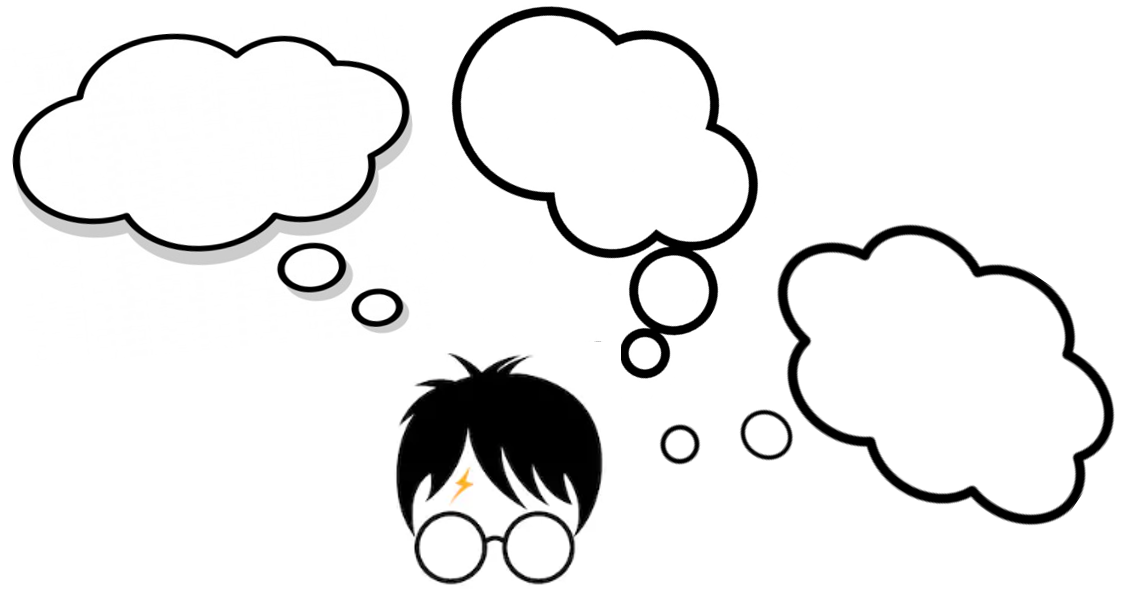 